Экономика сельского хозяйстваДарбасов, В. Р. Продовольственное обеспечение Республики Саха (Якутия) в условиях экономического кризиса / В. Р. Дарбасов // АПК: экономика, управление. - 2015. - № 5. - С. 48-54. Проанализировано состояние сельского хозяйства в Республике Саха (Якутия). Выявлены оптимальные численность сельскохозяйственных животных, размеры посевных площадей под картофель и овощи, сенокосов для основных форм хозяйствования. Представлены нормативные расчеты размеров и выхода продукции при кооперации товаропроизводителей. Даны рекомендации по повышению производственного и финансового потенциала сельского хозяйства путем увеличения продуктивности и урожайности, рационального использования сырьевых ресурсов, а также регулирования вопросов финансирования и кредитования АПК республики.Счастливцева, Л. В. Оценка экономической эффективности действующей модели агрострахования / Л. В. Счастливцева // АПК: экономика, управление. - 2015. - № 5. - С. 55-62.Обоснованы критерий и основные показатели оценки экономической эффективности страхования в сельском хозяйстве. Даны рекомендации по совершенствованию действующей модели агрострахования; подчеркнута их актуальность в связи с изменением климатических условий.Трубилин, А. И. Развитие производственно-технологической инфраструктуры регионального агропродовольственного рынка / А. И. Трубилин // АПК: экономика, управление. - 2015. - № 5. - С. 63-71.Сформировано системное представление о сущности и специфике производственно-технологической инфраструктуры агропродовольственного рынка, выявлены и систематизированы факторы, воздействующие на ее развитие. Предложена организация многофункционального логистического комплекса с учетом специфических для региона рыночных и производственных условий. Обоснована эффективность организации в хозяйствах собственной системы хранения быстрозамороженной плодоовощной продукции.Ушачев, И. Г. Аграрный сектор России в условиях международных санкций и эмбарго: вызовы и перспективы / И. Г. Ушаков // АПК: экономика, управление. - 2015. - № 5. - С. 9-23. Рассмотрено состояние агропродуктового комплекса России в новых геополитических условиях. Подчеркнута необходимость совершенствования хозяйственного механизма отрасли: налогообложения, кредитования, агрострахования. Требуют корректировки техническая составляющая отрасли, земельные отношения, социальная сфера села. Предлагается принять комплексную программу импортозамещения по каждому виду продовольствия, а также используемым в отрасли материально-техническим ресурсам.Шумаков, Ю. Н. Демографическая ситуация в сельской местности России / Ю. Н. Шумаков // АПК: экономика, управление. - 2015. - № 5. - С. 35-41.Рассматривается демографическая ситуация в сельской местности Российской Федерации. Раскрыта статистика, позволяющая проанализировать изменение численности сельского населения, процессы миграции, образовательный и гендерный аспекты проблемы. Предложены меры, благодаря которым положение можно улучшить.Управление сельским хозяйствомСавченко, Е. С. Антикризисная программа Белгородской области / Е. С. Савченко // АПК: экономика, управление. - 2015. - № 5. - С. 24-34. Приведены показатели производственно-экономической деятельности агропромышленного комплекса Белгородской области за 2014 г. Перечислены приоритетные направления инвестиционных вложений в сфере сельского хозяйства, проанализированы потенциальные возможности увеличения консолидированного бюджета области за счет внутренних резервов. Отмечено, что область недополучает около 10 млрд руб. налоговых поступлений от субъектов экономической деятельности. Даны рекомендации по повышению налоговой дисциплины всех налогоплательщиков. Предложены меры по наведению порядка в системе ценообразования.Таран, В. В. Использование интернет-технологий в сельском хозяйстве за рубежом / В. В. Таран // АПК: экономика, управление. - 2015. - № 5. - С. 82-88.Рассматриваются вопросы развития информационно-коммуникационных технологий и использования их в сельском хозяйстве развитых стран. Приведены основные показатели, характеризующие распространение интернета в мире. Представлен опыт развития интернета в США, как в целом, так и на сельских территориях, важный для мирового сообщества в целом и России, в частности. Рассмотрена оснащенность интернетом фермерских хозяйств США по направлениям специализации. Представлены программы, содействующие развитию интернета в сельской местности США.Фермерские хозяйстваКрестьянские (фермерские) хозяйства России в 2014 г. // АПК: экономика, управление. - 2015. - № 5. - С. 42-47.Приведены основные показатели, характеризующие развитие крестьянских (фермерских) хозяйств в 2011-2014 гг. Представлены объемы производства данными хозяйствами основных видов продукции растениеводства и животноводства, показан их вклад в сельскохозяйственное производство страны.Экономика растениеводстваИмпорт картофеля в России / Б. В. Анисимов [и др.] // Картофель и овощи. - 2015. - № 5. - С. 20-22. Представлен анализ импорта картофеля и продуктов его переработки по странам-поставщикам России. Рассмотрены объемы поставок, стоимость и средние контрактные цены закупки.Экономика животноводстваНечитайлов, А. С. Мясопродуктовый подкомплекс в условиях рынка /А. С. Нечитайлов // АПК: экономика, управление. - 2015. - № 5. - С. 89-93.Раскрываются основные направления и этапы развития отраслей животноводства, освещаются перспективы мясопродуктового подкомплекса. Изложены научно обоснованные подходы к управлению отраслью как сложной экономической системой, нуждающейся в сбалансированном функционировании с мясоперерабатывающими предприятиями и торговыми сетями. В качестве примера рассмотрен мясопродуктовый подкомплекс Республики Татарстан.Составитель: Л. М. Бабанина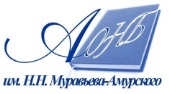 Государственное бюджетное учреждение культуры«Амурская областная научная библиотека имени Н.Н. Муравьева-Амурского